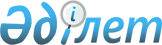 Қамысты ауданы әкімдігінің 2014 жылғы 26 ақпандағы № 70 "Қамысты ауданында ақы төленетін қоғамдық жұмыстарды ұйымдастыру туралы" қаулысына толықтыру енгізу туралы
					
			Күшін жойған
			
			
		
					Қостанай облысы Қамысты ауданы әкімдігінің 2014 жылғы 16 сәуірдегі № 112 қаулысы. Қостанай облысының Әділет департаментінде 2014 жылғы 5 мамырда № 4670 болып тіркелді. Күші жойылды - Қостанай облысы Қамысты ауданы әкімдігінің 2016 жылғы 3 ақпандағы № 14 қаулысымен

      Ескерту. Күші жойылды - Қостанай облысы Қамысты ауданы әкімдігінің 03.02.2016 № 14 қаулысымен (қол қойылған күнінен бастап қолданысқа енгізіледі).      "Халықты жұмыспен қамту туралы" Қазақстан Республикасының 2001 жылғы 23 қаңтардағы Заңының 7, 20-баптарына, "Қазақстан Республикасындағы жергілікті мемлекеттік басқару және өзін-өзі басқару туралы" Қазақстан Республикасының 2001 жылғы 23 қаңтардағы Заңының 31-бабына, "Халықты жұмыспен қамту туралы" Қазақстан Республикасының 2001 жылғы 23 қаңтардағы Заңын іске асыру жөніндегі шаралар туралы" Қазақстан Республикасы Үкіметінің 2001 жылғы 19 маусымдағы № 836 қаулысына сәйкес Қамысты ауданының әкiмдiгi ҚАУЛЫ ЕТЕДI:



      1. Қамысты ауданы әкімдігінің 2014 жылғы 26 ақпандағы № 70 "Қамысты ауданында ақы төленетін қоғамдық жұмыстарды ұйымдастыру туралы" қаулысына (Нормативтік құқықтық актілерді мемлекеттік тіркеу тізілімінде № 4521 тіркелген, 2014 жылғы 4 сәуірде "Қамысты жаңалықтары - Камыстинские новости" аудандық газетінде жарияланған) мынадай толықтыру енгізілсін:



      жоғарыда көрсетілген қаулымен бекітілген "Ұйымдардың тiзбесi, қоғамдық жұмыстардың түрлерi мен көлемi" деген қосымша осы қаулының қосымшасына сәйкес реттік нөмірлері 3, 4, 5, 6, 7, 8, 9, 10, 11, 12, 13, 14, 15, 16-жолдарымен толықтырылсын.



      2. Осы қаулының орындалуын бақылау аудан әкiмiнiң орынбасары Ғазиз Ғұмарұлы Ахметчинге жүктелсiн.



      3. Осы қаулы алғашқы ресми жарияланған күнінен кейін күнтізбелік он күн өткен соң қолданысқа енгiзiледi.      Аудан әкімі                                Ж. Бисимбаев

 

Әкімдіктің        

2014 жылғы 16 сәуірдегі  

№ 112 қаулысына қосымша  
					© 2012. Қазақстан Республикасы Әділет министрлігінің «Қазақстан Республикасының Заңнама және құқықтық ақпарат институты» ШЖҚ РМК
				№Ұйымдардың атауыЖұмыстардың түрлеріЖұмыстардың көлемi (сағат)12343.Қамысты ауданы әкімдігінің "Алтынсарин ауылы әкімінің аппараты" мемлекеттік мекемесіҚызметкердің алдын ала кәсіптік даярлаудан өтуін талап етпейтін, Алтынсарин ауылының аумағын көгалдандыру, жинау және абаттандыру бойынша жұмыстарға күн сайынғы көмек27044.Қамысты ауданы әкімдігінің "Арқа ауылы әкімінің аппараты" мемлекеттік мекемесіҚызметкердің алдын ала кәсіптік даярлаудан өтуін талап етпейтін, Арқа ауылының аумағын көгалдандыру, жинау және абаттандыру бойынша жұмыстарға күн сайынғы көмек44005.Қамысты ауданы әкімдігінің "Аралкөл ауылы әкімінің аппараты" мемлекеттік мекемесіҚызметкердің алдын ала кәсіптік даярлаудан өтуін талап етпейтін, Аралкөл ауылының аумағын көгалдандыру, жинау және абаттандыру бойынша жұмыстарға күн сайынғы көмек27046.Қамысты ауданы әкімдігінің "Бестөбе ауылдық округі әкімінің аппараты" мемлекеттік мекемесіҚызметкердің алдын ала кәсіптік даярлаудан өтуін талап етпейтін, Бестөбе ауылдық округі аумағын көгалдандыру, жинау және абаттандыру бойынша жұмыстарға күн сайынғы көмек32967.Қамысты ауданы әкімдігінің "Богданов ауылдық округі әкімінің аппараты" мемлекеттік мекемесіҚызметкердің алдын ала кәсіптік даярлаудан өтуін талап етпейтін, Богданов ауылдық округі аумағын көгалдандыру, жинау және абаттандыру бойынша жұмыстарға күн сайынғы көмек54328.Қамысты ауданы әкімдігінің "Горький ауылдық округі әкімінің аппараты" мемлекеттік мекемесіҚызметкердің алдын ала кәсіптік даярлаудан өтуін талап етпейтін, Горький ауылдық округі аумағын көгалдандыру, жинау және абаттандыру бойынша жұмыстарға күн сайынғы көмек23849.Қамысты ауданы әкімдігінің "Дружба ауылы әкімінің аппараты" мемлекеттік мекемесіҚызметкердің алдын ала кәсіптік даярлаудан өтуін талап етпейтін, Дружба ауылының аумағын көгалдандыру, жинау және абаттандыру бойынша жұмыстарға күн сайынғы көмек304010.Қамысты ауданы әкімдігінің "Жайылма ауылдық округі әкімінің аппараты" мемлекеттік мекемесіҚызметкердің алдын ала кәсіптік даярлаудан өтуін талап етпейтін, Жайылма ауылдық округі аумағын көгалдандыру, жинау және абаттандыру бойынша жұмыстарға күн сайынғы көмек238411.Қамысты ауданы әкімдігінің "Клочков ауылы әкімінің аппараты" мемлекеттік мекемесіҚызметкердің алдын ала кәсіптік даярлаудан өтуін талап етпейтін, Клочков ауылының аумағын көгалдандыру, жинау және абаттандыру бойынша жұмыстарға күн сайынғы көмек405612.Қамысты ауданы әкімдігінің "Қарабатыр ауылы әкімінің аппараты" мемлекеттік мекемесіҚызметкердің алдын ала кәсіптік даярлаудан өтуін талап етпейтін, Қарабатыр ауылының аумағын көгалдандыру, жинау және абаттандыру бойынша жұмыстарға күн сайынғы көмек543213.Қамысты ауданы әкімдігінің "Ливанов ауыл әкімінің аппараты" мемлекеттік мекемесіҚызметкердің алдын ала кәсіптік даярлаудан өтуін талап етпейтін, Ливанов ауылының аумағын көгалдандыру, жинау және абаттандыру бойынша жұмыстарға күн сайынғы көмек316014.Қамысты ауданы әкімдігінің "Свободный ауылдық округі әкімінің аппараты" мемлекеттік мекемесіҚызметкердің алдын ала кәсіптік даярлаудан өтуін талап етпейтін, Свободный ауылдық округі аумағын көгалдандыру, жинау және абаттандыру бойынша жұмыстарға күн сайынғы көмек318415.Қамысты ауданы әкімдігінің "Талдыкөл ауылы әкімінің аппараты" мемлекеттік мекемесіҚызметкердің алдын ала кәсіптік даярлаудан өтуін талап етпейтін, Талдыкөл ауылының аумағын көгалдандыру, жинау және абаттандыру бойынша жұмыстарға күн сайынғы көмек238416.Қамысты ауданы әкімдігінің "Орқаш ауылдық округі әкімінің аппараты" мемлекеттік мекемесіҚызметкердің алдын ала кәсіптік даярлаудан өтуін талап етпейтін, Орқаш ауылдық округі аумағын көгалдандыру, жинау және абаттандыру бойынша жұмыстарға күн сайынғы көмек2704